Remissen avserPatientuppgifterRemiss tillRemiss frånInformationFakturerasNorrbottens läns landsting
Administrativ Service
Box 511
961 28 BodenEfter slutförd vård (bedömning/behandling/undersökning)Kopia av journal (mottagningsbesök/operationsanteckning/epikris/utlåtande) över aktuellt besök/vårdtillfälle/undersökning ska sändas till remitterande enhet i Norrbottens läns landsting. Underskrift och godkännandeInformation valfrihetsremiss- avseende öppenvård/slutenvård/medicinsk service utomläns
(för patienter folkbokförda i Norrbotten)ÖppenvårdRemiss får utfärdas av läkare inom primärvården eller specialiserade vården (vid sjukhus). Öppen högspecialiserad vårdRemiss får utfärdas av verksamhetschef eller motsvarande inom aktuell sjukhusspecialitet i Norrbottens läns landsting, som kan delegera till läkare inom ansvarsområdet att också utfärda remiss. SlutenvårdRemiss får utfärdas av verksamhetschef eller motsvarande inom aktuell sjukhusspecialitet i Norrbottens läns landsting, som kan delegera till läkare inom ansvarsområdet att också utfärda remiss.Medicinsk serviceLäkare inom primärvården och inom den specialiserade vården verksam inom Norrbottens läns landsting har rätt att remittera till bild- och funktionsundersökning (inom ramen för gällande handläggnings-överenskommelser och motsvarande) och laboratorieundersökning.Vård hos privata vårdgivareFör vård hos privat vårdgivare med avtal tecknade före 1 januari 2015 krävs att vårdgivaren har avtal med något landsting som medger vård av patienter från andra landsting. Remissen ska i detta fall skickas till kontaktperson i berört vårdlandsting (som har avtal med den privata vårdgivaren) som i sin tur förmedlar remissen till den privata vårdgivaren. För vård hos privat vårdgivare med avtal tecknade efter 1 januari 2015 kan remissen direkt skickas till den privata vårdgivaren. Patientens ansvarPatienten betalar själv kostnader för resor, logi samt patientavgifter för öppen- och slutenvård enligt den behandlade inrättningens regler.Efter slutförd vårdKopia av journal (mottagningsbesök/ operationsanteckning/epikris/utlåtande) över aktuellt besök/vårdtillfälle/undersökning ska sändas till remitterande enhet i Norrbottens läns landsting. Om faktureringEnligt riksavtalet för utomlänsvård specificerad faktura tillsammans med bifogad och ifylld valfrihetsremiss sänds till:
Norrbottens läns landsting
Administrativ Service
Box 511
961 28 BodenObservera att patientavgift ej ska faktureras, patienten betalar själv enligt behandlande inrättnings regler. För vård hos privata vårdgivare med avtal tecknade före 1 januari 2015 gäller att den privata vårdgivaren (via fullmakt med vårdlandstinget) direkt kan fakturera hemlandstinget. All vård som utförs av privata vårdgivare med avtal tecknade från och med 1 januari 2015 faktureras via vårdlandstinget som i sin tur fakturerar patientens hemlandsting. Dessa privata vårdgivare kan inte direkt fakturera patientens hemlandsting.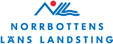 VALFRIHETSREMISS - BETALNINGSFÖRBINDELSENorrbottenspatienter – vård utomläns
(patientens rätt att välja utförare av offentligt finansierad vård) Öppen vård (riksavtalet för utomlänsvård, 4.1), ange vad:       Öppen högspecialiserad vård (riksavtalet för utomlänsvård, 4.1), ange vad:       Slutenvård (riksavtalet för utomlänsvård, 4.2), ange vilken:       Medicinsk service (riksavtalet för utomlänsvård, 5.1), ange vilken:      Patientens namnPersonnummerAdressAdressTelefonnummerHemlandstingRemiss till (inrättning/klinik/avdelning/mottagning)AdressRemiss från (inrättning/klinik/avdelning/mottagning)Remiss från (inrättning/klinik/avdelning/mottagning)AdressAdressDatum för utfärdande av remissRemissens giltighetstidBeskrivning/frågeställningBeskrivning/frågeställningBeskrivning/frågeställningJournalhandlingar bifogas Ja NejOrt och datum, NamnteckningBefattningNamnförtydligande